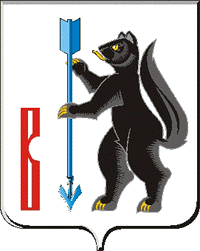 АДМИНИСТРАЦИЯГОРОДСКОГО ОКРУГА ВЕРХОТУРСКИЙР А С П О Р Я Ж Е Н И Еот 26.12.2018 г. № 492г. ВерхотурьеОб утверждении Плана мероприятий по предупреждению возникновения и распространения заразного узелкового дерматита крупного рогатого скота на территории городского округа Верхотурский на 2019-2020 годыВ соответствии с распоряжением Правительства Свердловской области  от 12.09.2018 № 556-РП «Об утверждении плана мероприятий по предупреждению возникновения и распространения заразного узелкового дерматита крупного рогатого скота на территории Свердловской области», в целях предотвращения заноса и распространения возбудителя заразного узелкового дерматита крупного рогатого скота на территории городского округа Верхотурский, руководствуясь Уставом городского округа Верхотурский,1.Утвердить План мероприятий по предупреждению возникновения и распространения заразного узелкового дерматита крупного рогатого скота на территории городского округа Верхотурский на 2019-2020 годы (прилагается).2.Опубликовать настоящее распоряжение в информационном бюллетене «Верхотурская неделя» и разместить на официальном сайте городского округа Верхотурский.3.Контроль исполнения настоящего распоряжения оставляю за собой.  Главагородского округа Верхотурский                                                   А.Г. ЛихановУтвержденраспоряжением Администрациигородского округа Верхотурскийот 26.12.2018г. № 492«Об утверждении Плана мероприятийпо предупреждению возникновения ираспространения заразного узелкового дерматитакрупного рогатого скота на территориигородского округа Верхотурский на 2019-202 годы»План мероприятий  по предупреждению возникновения и распространения заразного узелкового дерматита крупного рогатого скота на территории городского округа Верхотурский на 2019-2020 годыНомер строкиНаименование мероприятияСрок исполненияОтветственныйРаздел 1. Мероприятия по профилактике заразного узелкового дерматита крупного рогатого скотаРаздел 1. Мероприятия по профилактике заразного узелкового дерматита крупного рогатого скотаРаздел 1. Мероприятия по профилактике заразного узелкового дерматита крупного рогатого скотаРаздел 1. Мероприятия по профилактике заразного узелкового дерматита крупного рогатого скота1Обеспечение размещения через электронные и печатные средства массовой информации материалов об угрозе заноса заразного узелкового дерматита крупного рогатого скота (далее – заразный узелковый дерматит), особенностях возбудителя заразного узелкового дерматита, мерах по предотвращению возникновения и распространения заразного узелкового дерматитапо мере необходимостиГБУСО Верхотурская ветстанция (по согласованию), Администрация городского округа Верхотурский2Соблюдение Ветеринарных правил содержания крупного рогатого скота в целях его воспроизводства, выращивания и реализации, утв. Приказом Министерства с/х РФ от 13.12.2016  № 551 «Об утверждении ветеринарных правил содержания крупного рогатого скота в целях его воспроизводства, выращивания и реализации»постоянноруководители животноводческих предприятий, личных подсобных хозяйств, крестьянских (фермерских) хозяйств, а также животноводческих хозяйств, находящихся в ведении федеральных органов исполнительной власти (по согласованию)3Оповещение специалистов  ветеринарной службы  обо всех случаях заболевания или изменении поведения восприимчивых животных, указывающих на возможное заболеваниенемедленноруководители животноводческих предприятий, личных подсобных хозяйств, крестьянских (фермерских) хозяйств, а также животноводческих хозяйств, находящихся в ведении федеральных органов исполнительной власти (по согласованию)4Принятие мер по изоляции подозреваемых в заболевании восприимчивых животных, находящихся в одном помещении с подозрительными в заболевании восприимчивыми животными, обеспечение изоляции трупов павших восприимчивых животных в том же помещении, в котором они находилисьв случае подозрения на заболеваниеруководители животноводческих предприятий, личных подсобных хозяйств, крестьянских (фермерских) хозяйств, а также животноводческих хозяйств, находящихся в ведении федеральных органов исполнительной власти (по согласованию)5Проведение индентификации и биркования поголовья крупного рогатого скота, овец и козпостоянноруководители животноводческих предприятий, личных подсобных хозяйств, крестьянских (фермерских) хозяйств, а также животноводческих хозяйств, находящихся в ведении федеральных органов исполнительной власти (по согласованию)6Проведение обработок животных против кровососущих насекомых перед выгоном на пастбищепостоянноруководители животноводческих предприятий, личных подсобных хозяйств, крестьянских (фермерских) хозяйств, а также животноводческих хозяйств, находящихся в ведении федеральных органов исполнительной власти (по согласованию)7Организация проведения дератизации, дезинфекции, дезинсекции животноводческих помещенийпостоянноруководители животноводческих предприятий, личных подсобных хозяйств, крестьянских (фермерских) хозяйств, а также животноводческих хозяйств, находящихся в ведении федеральных органов исполнительной власти (по согласованию)8Обеспечение сбора и утилизации биологических отходов в соответствии с Ветеринарно-санитарными  правилами  сбора, утилизации и уничтожения биологических отходов, утв. Главным государственным ветеринарным инспектором РФ от 04.12.1995 № 13-7-2/469постоянноруководители животноводческих предприятий, личных подсобных хозяйств, крестьянских (фермерских) хозяйств, а также животноводческих хозяйств, находящихся в ведении федеральных органов исполнительной власти (по согласованию)Раздел 2. Организация мониторинга и проведение мероприятий по контролю за эпизоотической ситуациейРаздел 2. Организация мониторинга и проведение мероприятий по контролю за эпизоотической ситуациейРаздел 2. Организация мониторинга и проведение мероприятий по контролю за эпизоотической ситуациейРаздел 2. Организация мониторинга и проведение мероприятий по контролю за эпизоотической ситуацией9Осуществление эпизоотического мониторинга и прогнозирование изменений обстановки по заразному узелковому дерматитупостоянно ГБУСО Верхотурская ветстанция (по согласованию)10Проведение обучения ветеринарных специалистов и иных заинтересованных лиц по отбору проб патологического материала для лабораторных исследований, их хранении транспортировкеежегодноГБУСО Верхотурская ветстанция (согласованию)Раздел 3. Организационно-хозяйственные мероприятия по повышению защиты сельскохозяйственных организаций от заноса инфекцииРаздел 3. Организационно-хозяйственные мероприятия по повышению защиты сельскохозяйственных организаций от заноса инфекцииРаздел 3. Организационно-хозяйственные мероприятия по повышению защиты сельскохозяйственных организаций от заноса инфекцииРаздел 3. Организационно-хозяйственные мероприятия по повышению защиты сельскохозяйственных организаций от заноса инфекции11Обеспечение учета поголовья крупного рогатого скота:В личных подсобных хозяйствах – на основе данных похозяйственного учета;Субъектами малого предпринимательства (включая крестьянские (фермерские) хозяйства), осуществляющими сельскохозяйственную деятельность, - на основе сведений по форме федерального статистического наблюдения №3-фермер «Сведения о производстве продукции животноводства и поголовья скота»Ежеквартальноруководители животноводческих предприятий, личных подсобных хозяйств, крестьянских (фермерских) хозяйств, а так же животноводческих хозяйств, находящихся в ведении федеральных органов исполнительной власти (по согласованию.)Территориальные управления Администрации городского округа Верхотурский12Обеспечение иммунизации крупного рогатого скота против заразного узелкового дерматита в соответствии с планом проведения противоэпизоотических мероприятий, утвержденным Департаментом ветеринарии Свердловской областив случае принятия решения о проведении иммунизацииГБУСО Верхотурская ветстанция (по согласованию)13Проведение страхования имеющегося поголовья животныхпостоянноруководители животноводческих предприятий, личных подсобных хозяйств, крестьянских (фермерских) хозяйств, а также животноводческих хозяйств, находящихся в ведении федеральных органов исполнительной власти (по согласованию)Раздел 4. Организационно-хозяйственные мероприятия по предупреждению возникновения эпизоотической ситуации в муниципальных образованияхРаздел 4. Организационно-хозяйственные мероприятия по предупреждению возникновения эпизоотической ситуации в муниципальных образованияхРаздел 4. Организационно-хозяйственные мероприятия по предупреждению возникновения эпизоотической ситуации в муниципальных образованияхРаздел 4. Организационно-хозяйственные мероприятия по предупреждению возникновения эпизоотической ситуации в муниципальных образованиях14Разработка и утверждение планов мероприятий по предупреждению возникновения и распространения заразного узелкового дерматитаноябрьАдминистрация  ГО Верхотурский, ГБУСО Верхотурская ветстанция (по согласованию)15Определение места для экстренного уничтожения трупов (туш) животных и биологических отходов, обеспечение своевременной утилизации трупов сельскохозяйственных и диких животныхпостоянноМКУ «Служба заказчика»16Проведение командно-штабных тренировок по ликвидации заразного узелкового дерматита в муниципальном образованиив соответствии с отдельным планомГБУСО Верхотурская ветстанция (по согласованию), Администрация городского округа Верхотурский17Проведение комиссионных проверок мест торговли продукции животноводства, в том числе уличной торговли, с целью выявления фактов несанкционированной торговлив соответствии с планом проверокАдминистрация городского округа Верхотурский, ГБУСО Верхотурская ветстанция (по согласованию)18Обеспечение контроля за проведением дезинфекции, дератизации в организациях торговли, включая продовольственные склады, предприятия общественного питания и выполнение требований по обработке автотранспорта для перевозки продуктовпостоянноГБУСО Верхотурская ветстанция (по согласованию), Администрация городского округа ВерхотурскийТерриториальный отдел Управления Роспотребнадзора по Свердловской области в городе Серов, Серовском, Гаринском, Новолялинском районе и Верхотурском районах (по согласованию)19Обеспечение контроля за соблюдением Ветеринарных правил содержания крупного рогатого скота в целях его воспроизводства, выращивания и реализации, утв. Приказом Министерства с/х РФ от 13.12.2016 № 551 «Об утверждении Ветеринарных правил содержания крупного рогатого скота в целях его воспроизводства, выращивания и реализации»постоянноГБУСО Верхотурская ветстанция (по согласованию)20Оказание содействия ГБУСО Верхотурская ветстанция при проведении мероприятий по предупреждению возникновения и распространения заразного узелкового дерматита в соответствии с законодательством РФпо мере необходимостиОП № 33 (дислокация г. Верхотурье) МО МВД России «Новолялинский» (по согласованию)21Обеспечение создания и поддержания запаса материальных ресурсов, дезинфицирующих и инсектоакарицидных средств, необходимых для предупреждения распространения заразного узелкового  дерматитапостоянноруководители животноводческих предприятий, личных подсобных хозяйств, крестьянских (фермерских) хозяйств, а также животноводческих хозяйств, находящихся в ведении федеральных органов исполнительной власти (по согласованию)ГБУСО Верхотурская ветстанция (по согласованию)